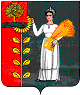 РОССИЙСКАЯ ФЕДЕРАЦИЯСОВЕТ ДЕПУТАТОВ СЕЛЬСКОГО ПОСЕЛЕНИЯПУШКИНСКИЙ СЕЛЬСОВЕТДобринского муниципального района Липецкой областиВосемнадцатая сессия VI созыва		Р Е Ш Е Н И Е	28.12.2021                         с.Пушкино                        № 59-рсО признании утратившим силу Рассмотрев представленный администрацией сельского поселения  Пушкинский сельсовет Добринского муниципального района проект Положения «О муниципальном жилищном контроле на территории сельского поселения Пушкинский сельсовет Добринского муниципального района Липецкой области», в соответствии с Федеральным законом от 31 июля 2020 года № 248-ФЗ «О государственном контроле (надзоре) и муниципальном контроле в Российской Федерации», в соответствии со ст.25 Устава сельского поселения Пушкинский сельсовет и учитывая решение постоянной комиссии по правовым вопросам, местному самоуправлению и работе с депутатами, Совет депутатов сельского поселения Пушкинский сельсоветРЕШИЛ:          1.Признать утратившим силу решение Совета депутатов сельского поселения Пушкинский сельсовет  23.11.2021 № 50-рс О Положении «О муниципальном жилищном контроле  на территории сельского поселения Пушкинский сельсовет Добринского муниципального района Липецкой области»2.Настоящее решение вступает в силу со дня его официального обнародования.Председатель Совета депутатовсельского поселенияПушкинский сельсовет                                                            Н.Г. Демихова